KAJ MORAM ZNATI - 9.rPoznati moraš funkcionalne skupine organskih kisikovih spojin zato dopolni tabelo.V spojini moraš prepoznati funkcionalno skupino, zato jo obkroži v spodnjih spojinah in spojino tudi poimenuj.a)	b)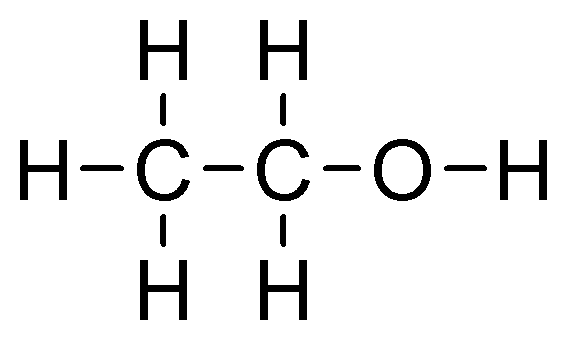 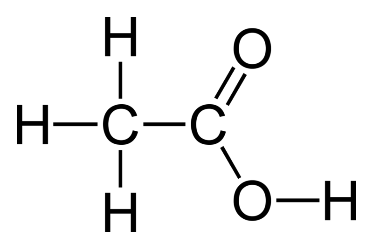 c)	d) 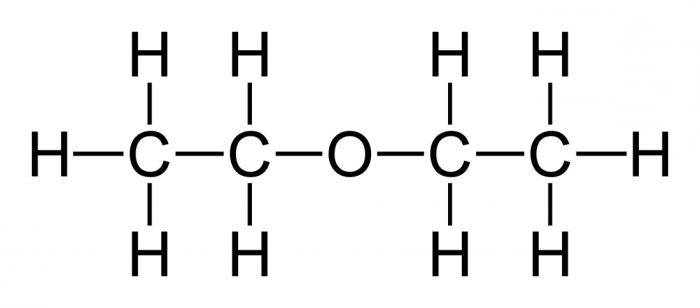 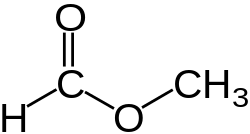 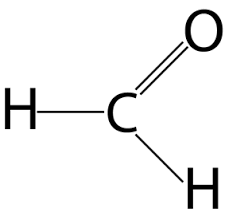 e) 	                                                                              f)  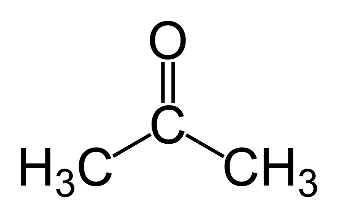 Prepoznati moraš funkcionalno skupino v modelčku in lastnosti te spojine zato odgovori na vprašanja, ki se nanašajo na kroglični model molekule. 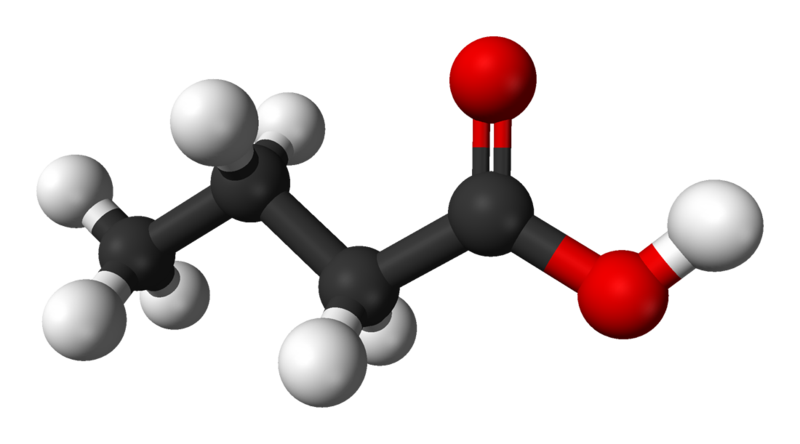 Zapiši strukturno ter racionalno formulo spojine na sliki _____________________________________________________________________Poimenuj spojino, ki jo predstavlja model! ____________________________________________________________________Kje v vsakdanjem življenju lahko srečamo to spojino? _____________________________________________________________________Kako imenujemo spojine, ki vsebujejo funkcionalno skupino kot zgornja molekula?  _________________________________________________________________________Znati moraš zapisati formule organskih kisikovih spojin, zato zapiši strukturne ali racionalne formule spodaj zapisanih spojin.a) propan-2-on						b) butanalc) etanojska kislina	d) metanolKer moraš poznati osnovne lastnosti maščob, ki pa izhajajo iz njihove zgradbe, zapiši besedno in simbolno reakcijo nastanka maščobe v maslu! Kakšna vrsta kemijske reakcije je to? _____________________________________________________________________BESEDNA REAKCIJA:_____________________________________________________SIMBOLNA REAKCIJA: Ker moraš poznati tudi lastnosti alkoholov ugotovi, kaj lahko poveš o vreliščih alkoholov v primerjavi z ogljikovodiki iz grafa?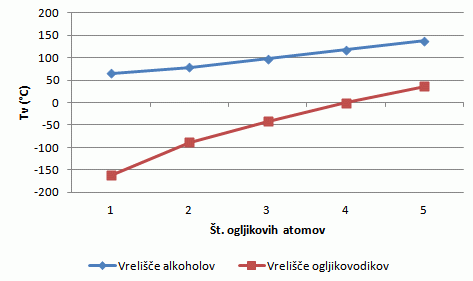 _________________________________________________________________________________________________________________________________________________________________________________________________________________________________Tudi kemijske lastnosti organskih kisikovih spojin so pomembne zato Zapiši urejeno reakcijo popolnega gorenja metanola!BESEDNO: ___________________________________________________S SIMBOLI: __________________________________________________Zapiši reakcijo med etanojsko kislino in kalijevim hidroksidom!BESEDNO: ___________________________________________________S SIMBOLI: __________________________________________________c) Zapiši enačbo za reakcijo nastanka etra, če reagirata etanol in metanol (ne pozabi na reakcijske pogoje). Nastali eter poskusi poimenovati.BESEDNO: ____________________________________________________________S SIMBOLI: ____________________________________________________________Poznati moraš glavne predstavnike ogljikovih hidratov, zato zapiši kako razdelimo ogljikove hidrate glede na število osnovnih enot, ki jih gradijo? Zraven skupine zapiši še najznačilnejšega predstavnika!Poznati moraš tudi lastnosti maščob in mil zato;Kako bi dokazal da je maščoba nasičena oz. nenasičena (s pomočjo agregatnih stanj in reakcije)?________________________________________________________________________________________________________________________________________________________________________________________________________________________________________________________________________Opiši kako deluje milo!______________________________________________________________________________________________________________________________________________________________________________________________________SPOJINEFUNKCIONALNA SKUPINAIME FUNKCIONALNE SKUPINEKONČNICA V IMENUPRIMER SPOJINEALKOHOLI-OHhidroksilna f.s.-AL-CO-karboksilna f.s.ETRI/etil etanoat